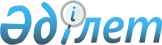 О внесении изменений в приказ и.о. Министра юстиции Республики Казахстан от 24 августа 2007 года № 241 "Об утверждении Правил государственной регистрации объекта кондоминиума"Приказ Министра юстиции Республики Казахстан от 24 февраля 2015 года № 111. Зарегистрирован в Министерстве юстиции Республики Казахстан 26 марта 2015 года № 10541      В целях реализации Закона Республики Казахстан "О государственной регистрации прав на недвижимое имущество", руководствуясь статьей 7 Закона Республики Казахстан "Об органах юстиции", ПРИКАЗЫВАЮ: 



      1. Внести в приказ и.о. Министра юстиции Республики Казахстан от 24 августа 2007 года № 241 "Об утверждении Правил государственной регистрации объекта кондоминиума" (зарегистрированный в Реестре государственной регистрации нормативных правовых актов № 4945, опубликованный в собрании актов центральных исполнительных и иных государственных органов Республики Казахстан 2007 г., сентябрь - октябрь) следующие изменения:



      в Правилах государственной регистрации объекта кондоминиума, утвержденного указанным приказом:



      подпункт 2) пункта 13 исключить;



      подпункт 1) пункта 16 изложить в следующей редакции:

      "1) на соответствие идентификационных характеристик указанных в  правоустанавливающем документе со сведениями в информационной системе государственная база данных "Регистр недвижимости"".



      2. Департаменту регистрационной службы и организации юридических услуг Министерства юстиции Республики Казахстан:

      1) обеспечить государственную регистрацию настоящего приказа и его официальное опубликование;

      2) принять меры по размещению настоящего приказа на Интернет-ресурсе Министерства юстиции Республики Казахстан.

      3. Контроль за исполнением настоящего приказа возложить на курирующего Заместителя Министра юстиции Республики Казахстан. 



      4. Настоящий приказ вводится в действие по истечении десяти календарных дней после дня его первого официального опубликования.      Министр юстиции                                  Б. Имашев

      Республики Казахстан      «Согласовано»

      Министр по инвестициям

      и развитию

      Республики Казахстан

      _______________А. Исекешев

      «____» _________ 2015 года      «Согласовано»

      Министр национальной

      экономике

      Республики Казахстан

      _______________Е. Досаев

      2 апреля 2015 года
					© 2012. РГП на ПХВ «Институт законодательства и правовой информации Республики Казахстан» Министерства юстиции Республики Казахстан
				